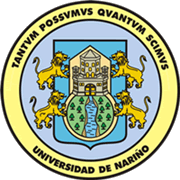 UNIVERSIDAD DE NARIÑOADENDA No. 001INVITACION PÚBLICA No. 051 DE 2012Noviembre 7 de 2012.POR MEDIO DE LA CUAL SE CONTRATA LA COMPRA DE INSUMOS AGROPECUARIOS NECESARIOS EN LA EJECUCIÓN DEL CONVENIO “LÁCTEO”, SUSCRITO ENTRE EL MINISTERIO DE AGRICULTURA Y DESARROLLO RURAL, LA GOBERNACIÓN DE NARIÑO Y LA UNIVERSIDAD DE NARIÑOPor medio de la presente adenda se informa a los oferentes interesados en participar de las Invitación Pública No. 051 de 2012, la siguientemodificación efectuada a los términos de invitación: 1. El punto 7 quedará así:7.- CRONOGRAMA DEL PROCESO CONTRACTUAL.- El cronograma del proceso contractual se regirá por los siguientes términos:NOTA: El cronograma podrá ser modificado por la UNIVERSIDAD. Cualquier variación será comunicada a través de la página Web http://www.udenar.edu.co Link: Sistema de Contratación.Fin de la Adenda Nº 01GERMÁN ARTEAGA MENESESPresidente Junta de Licitaciones y Contratos.ACTIVIDADFECHAFECHAHORALUGARACTIVIDADDESDEHASTAHORALUGARPublicación de los Términos de Referencia02/11/201208/11/2012Portal Web Universitario – http://www.udenar.edu.co Link: Sistema de Contratación.Cierre de la Invitación y entrega de Propuestas por los OFERENTES.08/11/20122:30 PMOficina Compras y Contratación Calle 18 No. 50-02 Ciudadela Universitaria Torobajo – Bloque Administrativo – Segundo Piso – Teléfono: 7316837 E-mail: contratacion@udenar.edu.co.Apertura de Propuestas y Selección de Propuestas Habilitadas.08/11/201203:30 P.M.Junta de Licitaciones y ContratosProceso de Evaluación y Aclaraciones a las Propuestas.08/11/201208/11/2012Junta de Licitaciones y Contratos Adjudicación del Contrato, Notificación al Proponente ganador y Firma del Contrato09/110201209/11/2012Rectoría